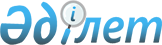 О присвоении наименований улицам сел Конырозекского сельского округа Успенского районаРешение акима Конырозекского сельского округа Успенского района Павлодарской области от 04 апреля 2012 года N 2. Зарегистрировано Управлением юстиции Успенского района Павлодарской области 04 мая 2012 года N 12-12-127

      В соответствии с подпунктом 4) статьи 14 Закона Республики Казахстан от 8 декабря 1993 года "Об административно-территориальном устройстве Республики Казахстан", пунктом 2 статьи 35 Закона Республики Казахстан от 23 января 2001 года "О местном государственном управлении и самоуправлении в Республике Казахстан", с учетом мнения населения сел Конырозек, Дмитриевка Конырозекского сельского округа Успенского района, принимаю РЕШЕНИЕ:



      1. Присвоить наименования улицам села Конырозек Конырозекского сельского округа Успенского района, согласно приложению 1 к настоящему решению.



      2. Присвоить наименования улицам села Дмитриевка Конырозекского сельского округа Успенского района, согласно приложению 2 к настоящему решению.



      3. Контроль за исполнением настоящего решения оставляю за собой.



      4. Настоящее решение вводится в действие по истечении 10 календарных дней после дня его первого официального опубликования.      Аким Конырозекского

      сельского округа                           Т. Сейтказинов

Приложение 1        

к решению акима Конырозекского  

сельского округа Успенского района

от 4 апреля 2012 года N 2     

Наименования улиц села Конырозек

Конырозекского сельского округа Успенского района      1) улица N 1 – улица Абая;

      2) улица N 2 – улица Мира;

      3) улица N 3 – улица Советов;

      4) улица N 4 – улица Степная.

Приложение 2        

к решению акима Конырозекского  

сельского округа Успенского района

от 4 апреля 2012 года N 2     

Наименования улиц села Дмитриевка Конырозекского

сельского округа Успенского района      1) улица N 1 – улица Дмитриевка;

      2) улица N 2 – улица Достык;

      3) улица N 3 – улица Куйбышева;

      4) улица N 4 – улица Центральная;

      5) улица N 5 – улица Молодежная;

      6) улица N 6 – улица Школьная;

      7) улица N 7 – улица Отан.
					© 2012. РГП на ПХВ «Институт законодательства и правовой информации Республики Казахстан» Министерства юстиции Республики Казахстан
				